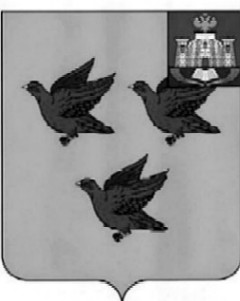 РОССИЙСКАЯ ФЕДЕРАЦИЯОРЛОВСКАЯ ОБЛАСТЬАДМИНИСТРАЦИЯ ГОРОДА ЛИВНЫПОСТАНОВЛЕНИЕ23 мая 2024 года                                                                                               № 36 г. ЛивныРуководствуясь постановлением администрации города Ливны от 30 августа 2018 года №91 «Об утверждении муниципальной программы «Молодежь города Ливны Орловской области» администрация города Ливны п о с т а н о в л я е т :1. Утвердить норматив стоимости 1 квадратного метра общей площади жилья (в рублях) по городу Ливны для расчёта размера социальной выплаты участникам подпрограммы «Обеспечение жильём молодых семей» муниципальной программы «Молодежь города Ливны Орловской области» в размере 69357 (шестьдесят девять тысяч триста пятьдесят семь) рублей.2. Признать утратившим силу постановление администрации города Ливны от 29 декабря 2023 года № 118 «О нормативе стоимости 1 квадратного метра общей площади жилья по г.Ливны для расчёта размера социальной выплаты участникам подпрограммы «Обеспечение жильем молодых семей» муниципальной программы «Молодежь города Ливны Орловской» на IV квартал 2023 года».3. Опубликовать настоящее постановление в газете «Ливенский вестник» и разместить на официальном сайте администрации города Ливны.4. Контроль за исполнением настоящего постановления возложить на начальника управления культуры, молодежной политики и спорта администрации города Ливны.Глава города								       С.А.ТрубицинО нормативе стоимости 1 квадратного метра общей площади жилья по г.Ливны для расчёта размера социальной выплаты участникам подпрограммы «Обеспечение жильём молодых семей» муниципальной программы «Молодежь города Ливны Орловской области» 